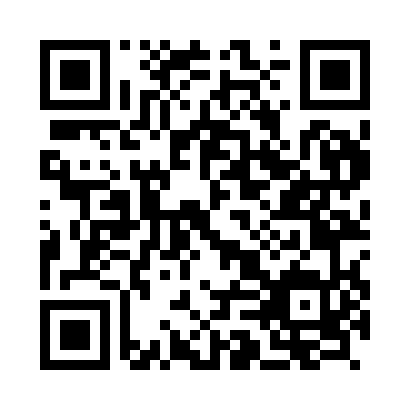 Prayer times for Zongomera, TanzaniaMon 1 Jul 2024 - Wed 31 Jul 2024High Latitude Method: NonePrayer Calculation Method: Muslim World LeagueAsar Calculation Method: ShafiPrayer times provided by https://www.salahtimes.comDateDayFajrSunriseDhuhrAsrMaghribIsha1Mon5:426:5712:544:176:518:012Tue5:426:5712:544:186:518:013Wed5:426:5712:544:186:518:024Thu5:436:5712:544:186:518:025Fri5:436:5712:544:186:528:026Sat5:436:5712:554:186:528:027Sun5:436:5812:554:186:528:028Mon5:436:5812:554:186:528:029Tue5:446:5812:554:196:528:0210Wed5:446:5812:554:196:538:0211Thu5:446:5812:554:196:538:0312Fri5:446:5812:564:196:538:0313Sat5:446:5812:564:196:538:0314Sun5:446:5812:564:196:538:0315Mon5:446:5812:564:196:538:0316Tue5:456:5812:564:196:548:0317Wed5:456:5812:564:196:548:0318Thu5:456:5812:564:196:548:0319Fri5:456:5812:564:196:548:0320Sat5:456:5812:564:196:548:0321Sun5:456:5812:564:196:548:0322Mon5:456:5812:564:196:548:0323Tue5:456:5812:564:196:548:0324Wed5:456:5812:564:196:548:0325Thu5:456:5812:564:196:548:0326Fri5:456:5812:564:196:548:0327Sat5:456:5812:564:196:558:0328Sun5:456:5812:564:196:558:0329Mon5:456:5812:564:196:558:0330Tue5:456:5812:564:196:558:0331Wed5:456:5812:564:196:558:03